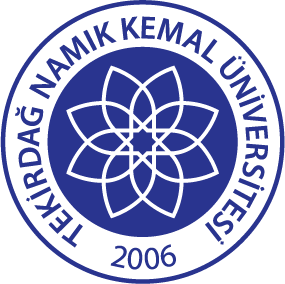 TNKÜAĞIZ VE DİŞ SAĞLIĞIUYGULAMA VE ARAŞTIRMA MERKEZİ  STERİLİZASYON ÜNİTESİ ULTRASONİC YIKAMA MAKİNASI KİRLİLİK ORAN TESTİ FORMUDoküman No:EYS-FRM-306TNKÜAĞIZ VE DİŞ SAĞLIĞIUYGULAMA VE ARAŞTIRMA MERKEZİ  STERİLİZASYON ÜNİTESİ ULTRASONİC YIKAMA MAKİNASI KİRLİLİK ORAN TESTİ FORMUHazırlama Tarihi:05.01.2022TNKÜAĞIZ VE DİŞ SAĞLIĞIUYGULAMA VE ARAŞTIRMA MERKEZİ  STERİLİZASYON ÜNİTESİ ULTRASONİC YIKAMA MAKİNASI KİRLİLİK ORAN TESTİ FORMURevizyon Tarihi:--TNKÜAĞIZ VE DİŞ SAĞLIĞIUYGULAMA VE ARAŞTIRMA MERKEZİ  STERİLİZASYON ÜNİTESİ ULTRASONİC YIKAMA MAKİNASI KİRLİLİK ORAN TESTİ FORMURevizyon No:0TNKÜAĞIZ VE DİŞ SAĞLIĞIUYGULAMA VE ARAŞTIRMA MERKEZİ  STERİLİZASYON ÜNİTESİ ULTRASONİC YIKAMA MAKİNASI KİRLİLİK ORAN TESTİ FORMUToplam Sayfa Sayısı:1TARİHSAATSONUÇAÇIKLAMAKONTROL EDEN AD-SOYAD İMZATARİHSAATNEGATİF/POZİTİFAÇIKLAMAKONTROL EDEN AD-SOYAD İMZA